Convocazioni Squadre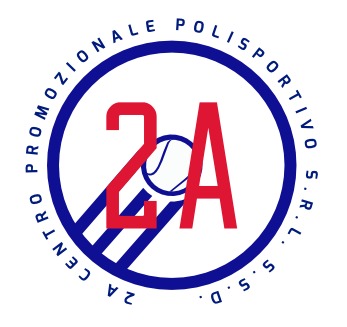 Campionato: Coppa Italia Mista                 VS: Pol DicomanoIncontro: IN casaIl giorno Domenica 4 Febbraio ritrovo alle ore 14:15 c/o Polisportiva 2A       Giocatori:Iovine LucianoQuattrociocchi G.LucaMazzara FabianaAlessi Daniela